Administrators’ Checklist                                                                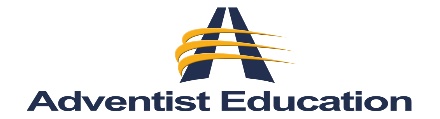 Topic SelectionIs the topic relevant to the participant’s assignment?Can it impact student achievement?Are resources readily available to support study and practice?Does the participant have the appropriate background knowledge and skills necessary to pursue this topic successfully?Participants (School-wide plan)Do the personalities of the group members mesh?Do the experience, skills, and knowledge of the participants contribute to the functioning of the group?Will group members have an opportunity to meet and work together?Learner-Centered GoalsDoes the participant already have this knowledge or skill?Are the goals attainable?Will achieving the goals result in professional growth?Are the goals assessable?Do the goals link to improved student achievement?Do the goals support school improvement directly?Action Plan/TimelineDo the activities address the goals?Are resources available to support the plan?Is the participant capable of completing the task and activities?Is the time frame realistic?ResourcesWill the resources help the participant reach the goals?Are the resources readily available?Does the success of the plan depend on access to a particular resource?Can the school provide the resources?If not, are there other sources to acquire the resources?Plan Evaluation and Methods of SharingDoes the participant address each goal?Can the artifacts in the growth plan document growth?Are the evaluation methods reasonable and doable?Is the purpose for sharing clear?Does the format or presentation encourage “bring and brag”?Is the content of the growth plan experience and its significance the focus of sharing?Progress MeetingsIs the participant making adequate progress?Are all participants contributing?Is documentation adequate?Does the plan require modification?Do all parties agree that modification is necessary?Summary ConferenceDid the participant achieve the goals?Can the participant articulate the professional growth experienced?Has the participant made a contribution to the learning community?Do you agree with the participant about the growth that has occurred?